Підстава: пункт 4-1 постанови Кабінету Міністрів України від 11 жовтня 2016 р. № 710 «Про ефективне використання державних коштів» Обґрунтування на виконання вимог Постанови КМУ від 11.10.2016 № 710:Враховуючи зазначене, замовник прийняв рішення стосовно застосування таких технічних та якісних характеристик предмета закупівлі: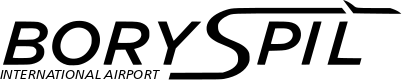 ДЕРЖАВНЕ ПІДПРИЄМСТВО«МІЖНАРОДНИЙ АЕРОПОРТ «БОРИСПІЛЬ» 08300, Україна, Київська обл., Бориспільський район, село Гора, вулиця Бориспіль -7, код 20572069, юридична особа/ суб'єкт господарювання, який здійснює діяльність в окремих сферах господарювання, зазначених у п. 4 ч.1 ст. 2 Закону України «Про публічні закупівлі»Обґрунтування технічних та якісних характеристик предмета закупівлі та очікуваної вартості предмета закупівліОбґрунтування технічних та якісних характеристик предмета закупівлі та очікуваної вартості предмета закупівліПункт КошторисуНазва предмета закупівлі із зазначенням коду за Єдиним закупівельним словникомОчікувана вартість предмета закупівлі згідно річного плану закупівельОчікувана вартість предмета закупівлі згідно ОГОЛОШЕННЯ про проведення відкритих торгівІдентифікатор процедури закупівліп. 20.04.2 (2023)Послуги з обов’язкового страхування цивільно-правової відповідальності власників наземних транспортних засобів, код ДК 021:2015 - 66510000-8 - Страхові послуги50 140,33 грн. без ПДВ50 140,33грн. без ПДВ UA-2023-10-24-015465-a1Обґрунтування технічних та якісних характеристик предмета закупівліВизначення очікуваної вартості здійснено на підставі Положення про порядок визначення очікуваної вартості предмета закупівлі, затвердженого наказом Генерального директора від 17.05.2022 №50-06-1, методом порівняння ринкових цін на підставі отриманих цінових  пропозицій.2Обґрунтування очікуваної вартості предмета закупівліТехнічні та якісні характеристики предмету закупівлі визначені Законом України від 07.03.1996 року № 85/96-ВР «Про страхування»№ п/пНайменування послугОдиницявиміруКількістьТехнічні та якісні характеристики предмета закупівлі(Технічна специфікація)1Послуги з обов’язкового страхування цивільно-правової відповідальності  власників наземних транспортних засобівПослуга1Надання послуги з обов'язкового страхування цивільно-правової відповідальності власників наземних транспортних засобів здійснюється згідно вимог Закону України від 07.03.1996 року № 85/96-ВР «Про страхування» та Закону України від 1 липня 2004 року № 1961-IV «Про обов'язкове страхування цивільно-правової відповідальності власників наземних транспортних засобів». Кількість транспортних засобів ДП МА «БОРИСПІЛЬ», які потребують забезпечення страхування цивільно-правової відповідальності, під час їх експлуатації - 20 одиниць